3340 de la Pérade, Québec, 418-653-7493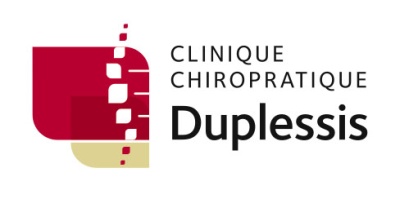 www.chiroduplessis.comFormulaire d’accueilNom : __________________________________________   Prénom : ___________________________________	Sexe :	 F	 MAdresse :________________________________________________ Ville :_____________________________  Code postal : ______________ Maison : (______) _______-___________ Travail : (______) _______-___________ Cellulaire : (______) _______-___________Courriel :  ________________________@____________________________	Date de naissance :   ______/______/______ 	Âge : ________ 	          j          m         aParents :	 mariés	 divorcés	 célibataire	Nom du père :       ______________________________				Nom de la mère :  ______________________________Nombre de frère(s)/sœur(s) : ________	Prénom(s) : ____________________________	Âge :  _______		 ____________________________	  _______		 ____________________________	  _______Qui pouvons-nous remercier de vous avoir référé à notre clinique ? : ______________________________________________________	 parent	 ami	 professionnelNotre clinique vous est connue par :	 Pages jaunes	 Web	 Enseigne 	Publicité	Autre ____________________………………………………………………………………………………………………………………………………………………………………SVP, veuillez remplir ce questionnaire au meilleur de vos connaissances.  Il a pour but d’aider votre chiropraticien(ne) à évaluer votre état de santé physique, émotionnelle et mentale et à déterminer vos besoins à court et à long terme.PARTIE I : Les  raisons pour lesquelles vous êtes à notre cliniqueInscrivez le motif principal de votre consultation : Problème de santé	 Vérification préventive (veuillez passer aux « antécédents de santé » en page 2)Décrivez brièvement  ___________________________________________________________________________________________________________________________________________________________________________________________________________________________Inscrivez les autres motifs qui vous préoccupent : _________________________________________________________________________________________________________________________________________________________________________________________________Encerclez sur ce schéma les régions problématiques :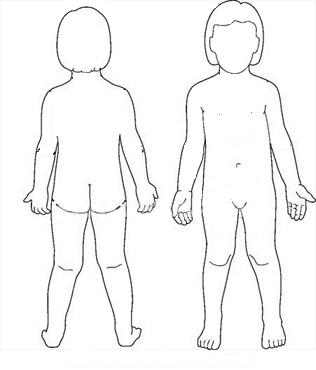 Avez-vous consulté un autre docteur/praticien pour cette condition ? Non	 OuiQui ? ___________________________________________________________________Avis/donné/traitement reçu ? _____________________________________________________________________________________________________________________Résultats obtenus ?  _____________________________________________________Quand et comment cette condition a-t-elle commencé ?  _________________________________________________________________________________________L’enfant a-t-il déjà souffert du même problème par le passé ?	 Non	 Oui	Quand ? ______________________________La condition :	 Va en s’améliorant	 Est stable	 Va en s’empirantQu’est-ce qui aggrave la condition ? ___________________________________________________________________________________Qu’est-ce qui calme la condition ? ______________________________________________________________________________________La douleur / symptôme interfère avec :	 Développement de l’enfant	 Son sommeil 	 Sa vie sociable	 Relation avec la famille	 Activités récréatives		Ce problème vous préoccupe-t-il ou préoccupe-t-il l’enfant ?	 Non	 OuiEn quoi ? _______________________________________________________________________________________________________________Selon vous, pourquoi ce problème arrive-t-il à votre enfant ? ____________________________________________________________________________________________________________________________________________________________________________________Sur une échelle de 1 à 10 (10 étant le plus fort), quel est votre engagement à faire tout ce qui est en votre pouvoir pour guérir ce problème ?  ______Quel(s) résultat(s) attendez-vous des soins :	 Réduire symptômes	 Restaurer santé / corriger la cause	 Maintenir la santé	 Autre(s) : _______________________________________Partie II : Antécédents de santéPrénatalÂge de la mère lors de la grossesse ? _________	Nombre de grossesses précédentes : ________Y a-t-il eu des fausses couches avant ?	 Non	 Oui	Combien ? _______Avez-vous utilisé des médicaments, de l’alcool ou fumé durant la grossesse ?	 Non	 Oui _______________________________________________________________________________________________________________________________________________La grossesse s’est-elle déroulée normalement ?	 Oui	 Non ___________________________________________________L’enfant était-il à terme ou prématuré ?	 Terme	 Prématuré _____________________________________________NaissanceLieu d’accouchement :	 À domicile	 Maison de naissance	 HôpitalDurée du travail : _______________	 Spontané	 Induit, quel médicament : __________________Naissance :	 Naturelle	 Césarienne	Utilisation de :	 Forceps	 VentouseUtilisation de médicament analgésique ou épidurale ?	 Non	 Oui _____________________________________________La position in-utéro du bébé était-elle normale ?	 Oui	 Non ____________________________________________Poids, taille et score d’Apgar à la naissance :  ____________	____________	____________NéonatalLe bébé a-t-il eu besoin d’une réanimation ?	 Non	Oui ____________________________________________________A-t-il eu :	 Problème de respiration	 Cyanose	 Convulsion	 AnémieSouffre-t-il de malformations congénitales ?	 Non	 Oui ____________________________________________________ANTÉCÉDENTS NUTRITIONNELS ET EXPOSITION CHIMIQUEAvez-vous allaité ou allaitez-vous votre enfant au sein ?	 Non	 Oui	Combien de temps ? _____________________Quand avez-vous introduit de la nourriture solide ? _______________________________________________________________________Y a-t-il eu des allergies/intolérances aux aliments introduits ?	 Non	 Oui ____________________________________L’enfant consomme-t-il beaucoup d’additifs alimentaires ? ______________________________________________________________Habitude alimentaire :	 Excellente	 Bonne	 Moyenne	 MauvaiseL’enfant prend-il des :	 Vitamines	 Suppléments	Herbes	 HoméopathieMaladie d’enfance et stress chimiqueL’enfant a-t-il eu les maladies d’enfance suivantes :	 Varicelle	 Rougeole	Rubéole	 Oreillon	 Coqueluche	 Hépatite	 Otites	 Trouble de croissance	 Asthme	 Colique	 Problèmes digestifs	 Épilepsie	 Bronchite	 Maux de tête	 Fatigue	 Grippe/Rhume chronique	 Hyperactivité	 Fièvre d’origine inconnue	 Problème de peau/eczéma	 Problème de tempérament	 Torticolis	 Rhume des foins	 Allergies	 Troubles du sommeil	 Autres : _______________________________________________Votre enfant a-t-il déjà été hospitalisé ?	 Non	 Oui __________________________________________________________________Votre enfant a-t-il déjà été opéré ?	 Non	 Oui __________________________________________________________________L’enfant a-t-il été vacciné ?	 Non	 Oui	Vaccins reçus : ______________________________________________Comment était l’enfant dans les jours qui ont suivi ? ______________________________________________________________________Y a-t-il eu des effets indésirables ?	 Non	 Oui __________________________________________________________________Avez-vous des questions ou préoccupations quant à la vaccination ? ____________________________________________________________________________________________________________________________________________________________________________Combien de série(s) d’antibiotiques votre enfant a-t-il pris ?Dans sa vie ?	_________	Lesquels ? ________________________________________________________________________________Cette année ?	________	Lesquels ? ________________________________________________________________________________A-t-on restauré la flore intestinale après la prise d’antibiotiques ?	 Non	 Oui _________________________________________Autres médicaments utilisés ? ___________________________________________________________________________________________ANTÉCÉDENTS PHYSIQUESL’enfant est-il tombé ou fait un accident des manières suivantes :	 Table de changement	 Berceau	 Escaliers	 Accident d’auto	 Choc important sur la tête ou visage	 Autres : ____________________________________________ORGANISATION NEUROLOGIQUE DE L’ENFANTVotre enfant a-t-il rampé et s’est-il déplacé à quatre pattes ?	 Oui	 NonA quel âge l’enfant a-t-il commencé à marcher ? ______________A quel âge a-t-il été propre ?	De jour : ____________________	De nuit : ____________________Souffre-t-il d’émissions involontaires d’urine ?	 Non	 Oui	 Le jour	 La nuitL’enfant présente-t-il des troubles du sommeil ? __________________________________________________________________________L’enfant a-t-il sucé son pouce ou d’autres doigts ?	 Non	 Oui	Jusqu’à quand ? ________________L’enfant a-t-il des problèmes de vue :	 Myopie	 Hypermétropie	 Astigmatisme	 Strabisme	 DaltonismeL’enfant a-t-il des problèmes d’audition ?	 Non	 Oui ____________________________________________________A quel âge l’enfant a-t-il commencé à parler ses :	premiers mots _________	premières phrases ________L’enfant présente-t-il des troubles du langage ?	 Non	 Oui ____________________________________________________L’enfant est-il à l’aise dans son corps ? _____________________________________________________________________________L’enfant est-il ?	 Maladroit	 Hyperactif	 Nerveux	 ImpatientA-t-il ?	 Angoisses	 Phobies	 Peurs inexpliquéesL’enfant s’entend-il bien avec les autres enfants de son âge ? ______________________________________________________Comment décririez-vous son comportement à la maison ? _____________________________________________________________________________________________________________________________________________________________________________Pouvez-vous nous signaler d’autres éléments qui nous permettraient de mieux connaître votre enfant ?______________________________________________________________________________________________________________________________________________________________________________________________________________________________________ANTÉCÉDENTS FAMILIAUX ET FACTEURS DE RISQUE NEURO-VERTÉBRAUXDans la famille de l’enfant, y a-t-il des problèmes de :	 Cancer	 Diabète	 Maladie Cardiaque	 Allergies, asthme	 Fatigue, dépression	 Problèmes de dos/colonne	 Arthrose	 Hernie discale	 Tensions vertébralesD’autres personnes dans la famille souffrent-elles de problème de santé ?	 Non	 Oui ____________________________________________________________________________________________________________________________________________Votre enfant est-il autant en bonne santé aujourd’hui que par le passé ?	 Non	 Ne sais pas	 Oui	Si oui, quelles sont vos stratégies ? __________________________________________________________________________________________________________________________________________________________________________________________Au vu de sa santé actuelle et de son style de vie, pensez-vous que votre enfant pourra  être au moins autant en bonne santé, voire en meilleure santé, dans 5 ou 10 ans ?	 Non	 Ne sais pas	 Oui	Si oui, quelles sont vos stratégies pour y parvenir ? __________________________________________________	___________________________________________________________________________________________________________________BESOINS ET ATTENTESVos besoins et attentes sont importants pour nous. Merci d’évaluer l’importance que vous attribuez aux choix suivants :	0 – Pas important	1 – Peu important	2 – Important	3 – Très importantSoulager/réduire les douleurs ou les symptômes	____	Améliorer sa santé physique 	____Corriger les causes des douleurs ou des symptômes	____	Maintenir sa santé	____Améliorer sa santé psychique/émotionnelle	____	Améliorer sa capacité à résister au stress	____Mettre en place une hygiène de vie saine	____	Améliorer sa qualité de vie globale	____Enseigner à son organisme à mieux se guérir	____	Reprendre la contrôle de sa santé	____Revitaliser périodiquement son organisme 	____	Être au meilleur de lui-même/elle-même	____Quels sont les domaines où vous pensez avoir besoin d’assistance pour améliorer/entretenir la santé de votre enfant :	 Améliorer/optimiser son système immunitaire 	 Optimaliser son développement	 S’alimenter correctement/guérir par la nutrition	 Le stimuler correctement	 Apprendre à gérer ses problèmes de santé naturellementSignature du parent : _______________________________________________________________	Date : ______/______/______